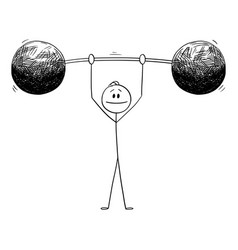 Important toImportant for